פרויקט "מסע בין אתר לטירה" קיץ 2018מועמדים יקרים,אנו שמחים על פנייתכם ורוצים לקדם את הרשמתכםהנכם מתבקשים למלא את טופס הפרטים האישיים ולשלוח אלינו
לכתובת המייל :  icomosisrael@gmail.comאנא צרפו לטופס את המסמכים הבאים:תמונת פורטרט שלכם.קורות חיים.מידע נוסף הרלוונטי לפרויקט.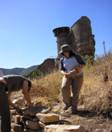 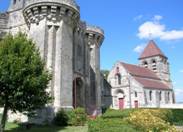 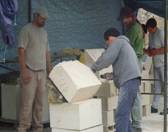 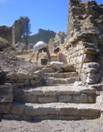 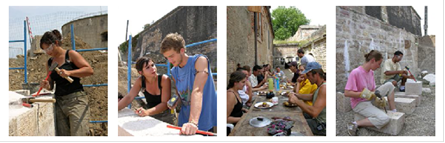 אנא מלאו בהקפדה את כל סעיפי טופס המועמדות.בהצלחהטופס הרשמה לפרויקט מחנות שימורכללי:
ברצוני להגיש מועמדות לפרויקט מחנות שימור בצרפתהשכלה אקדמית:רקע בתחום השימור:שונות:*חתימה _______________         תאריך _____________*(חתימה דיגיטלית מספיקה, אין צורך להדפיס ולסרוק) שם פרטי:שם משפחה:ת.ז: תאריך לידה:ארץ לידה:שנת עליה לארץ:מצב משפחתי:מין: זכר/נקבהמס' טלפון:מס' סלולארי:כתובת למשלוח דואר:דואר אלקטרוני:שירות צבאי: 
פרט בקצרהשפות זרות:מוסד אקדמי:מוסד אקדמי:מחלקה / פקולטה:חוג:לימודים לתואר:שנת לימודים:סיימתי תואר:בשנת:קורסים:קורסים:שם הקורס:שם הקורס:שם המרצה:עבודה / אחר:עבודת צוות:אנא פרט/י ניסיון קודם שדרש עבודת צוות והתמודדות עם תנאי לחץ.פעילות קהילתית/ התנדבותית:האם הנך עוסק/ת במהלך לימודיך, גם בפעילות קהילתית/ התנדבותית? פרט/יתנועות נוער:האם השתייכת לתנועת נוער? באיזה גילאים? האם עסקת בהדרכה?תחביבים:פרט/י מספר תחביביםניסיון קודם בפרויקטים:האם השתתפת בפרויקטים בינלאומיים או מקומיים? פרט/יהיכרות בתחום השימור: במידה שאינך בוגר/ת לימודי שימור, האם נחשפת לתחום השימור (דרך מכרים, מרצים, סדנאות מקצועיות וכו')? פרט/יכיצד שמעת על הפרויקט?(פרסום באמצעי תקשורת, משתתפים בפרויקט ,כנסים של איקומוס, אתר אינטרנט, פייסבוק, אחר).פרט/י בכמה שורות:מדוע הנך מעוניין/ת להצטרף לפרויקט, ומה לדעתך תוכל לתרום לו?